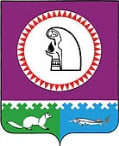 О наделении муниципального предприятиямуниципального образования Октябрьский район«Обьтеплопром» полномочиями специализированной службы по вопросам похоронного дела на территориигородского поселения АндраВ соответствии с Федеральными законами от 12.01.1996 № 8-ФЗ «О погребении и похоронном деле», от 14.11.2002 № 161-ФЗ «О государственных и муниципальных унитарных предприятиях», от 06.10.2003 № 131-ФЗ «Об общих принципах организации местного самоуправления в Российской Федерации», соглашением о передаче полномочий органам местного самоуправления от 24.12.2020:1. Наделить муниципальное предприятие муниципального образования Октябрьский район «Обьтеплопром» (Главатских А.П.) полномочиями специализированной службы по вопросам похоронного дела на территории городского поселения Андра.2. Муниципальному предприятию муниципального образования Октябрьский район «Обьтеплопром» (Главатских А.П.) организовать работу специализированной службы по вопросам похоронного дела на территории городского поселения Андра в соответствии с действующим законодательством, муниципальными нормативными правовыми актами Октябрьского района в сфере похоронного дела.3. Опубликовать постановление в официальном сетевом издании «октвести.ру» и разместить на официальном веб-сайте Октябрьского района.4. Контроль за исполнением постановления возложить на заместителя главы Октябрьского района по вопросам строительства, жилищно-коммунального хозяйства, транспорта, связи, начальника Управления жилищно-коммунального хозяйства и строительства администрации Октябрьского района Л.С. Черепкову.Глава Октябрьского района                                 	        		                        А.П. КуташоваИсполнитель:Главный специалист отдела по вопросам ЖКХУправления ЖКХиСадминистрации Октябрьского районаО.В. Бачурина, тел.: 2-12-84Согласовано:Первый заместитель главы Октябрьского района по правовому обеспечению, управляющий делами администрации Октябрьского района                                                                Н.В. ХромовЗаместитель главы Октябрьского района по вопросам строительства, жилищно-коммунального хозяйства, транспорта, связи, начальник Управления жилищно-коммунального хозяйства и строительстваадминистрации Октябрьского района                                                                 Л.С. ЧерепковаЗаместитель главы Октябрьского районапо экономике, финансам, председатель Комитета по управлению муниципальными финансами администрации Октябрьского района 		                                                Н.Г. КуклинаЗаместитель главы Октябрьского района по вопросам муниципальной собственности, недропользования, председатель Комитета по управлению муниципальной собственностью администрации Октябрьского района                                            	            В.М. ХомицкийЗаведующий юридическим отделом администрации Октябрьского района                                                                 Л.Ю. ДаниленкоЮридический отделадминистрации Октябрьского района                                                           Степень публичности документа – 1, МНПАРазослать:Главе Октябрьского района – 1 экз.Первому заместителю главы Октябрьского района по правовому обеспечению, управляющему делами администрации Октябрьского района – 1 экз.Юридический отдел администрации Октябрьского района – 1 экз.УЖКХиС – 2 экз.Итого – 5 экз. Муниципальное образование Октябрьский районАДМИНИСТРАЦИЯ ОКТЯБРЬСКОГО РАЙОНАПОСТАНОВЛЕНИЕМуниципальное образование Октябрьский районАДМИНИСТРАЦИЯ ОКТЯБРЬСКОГО РАЙОНАПОСТАНОВЛЕНИЕМуниципальное образование Октябрьский районАДМИНИСТРАЦИЯ ОКТЯБРЬСКОГО РАЙОНАПОСТАНОВЛЕНИЕМуниципальное образование Октябрьский районАДМИНИСТРАЦИЯ ОКТЯБРЬСКОГО РАЙОНАПОСТАНОВЛЕНИЕМуниципальное образование Октябрьский районАДМИНИСТРАЦИЯ ОКТЯБРЬСКОГО РАЙОНАПОСТАНОВЛЕНИЕМуниципальное образование Октябрьский районАДМИНИСТРАЦИЯ ОКТЯБРЬСКОГО РАЙОНАПОСТАНОВЛЕНИЕМуниципальное образование Октябрьский районАДМИНИСТРАЦИЯ ОКТЯБРЬСКОГО РАЙОНАПОСТАНОВЛЕНИЕМуниципальное образование Октябрьский районАДМИНИСТРАЦИЯ ОКТЯБРЬСКОГО РАЙОНАПОСТАНОВЛЕНИЕМуниципальное образование Октябрьский районАДМИНИСТРАЦИЯ ОКТЯБРЬСКОГО РАЙОНАПОСТАНОВЛЕНИЕМуниципальное образование Октябрьский районАДМИНИСТРАЦИЯ ОКТЯБРЬСКОГО РАЙОНАПОСТАНОВЛЕНИЕ«»2021г.№пгт. Октябрьскоепгт. Октябрьскоепгт. Октябрьскоепгт. Октябрьскоепгт. Октябрьскоепгт. Октябрьскоепгт. Октябрьскоепгт. Октябрьскоепгт. Октябрьскоепгт. Октябрьское